An die 						        Fax Nummer: 09631/64 21Katholische JugendstelleHospitalstr. 1 95643Tirschenreuth (Bitte bis 01. Oktober 2019 an die Kath. Jugendstelle Tirschenreuth senden!)Rückmeldung zum Ministrantentagam 26. Oktober 2019 in Brand/Opf.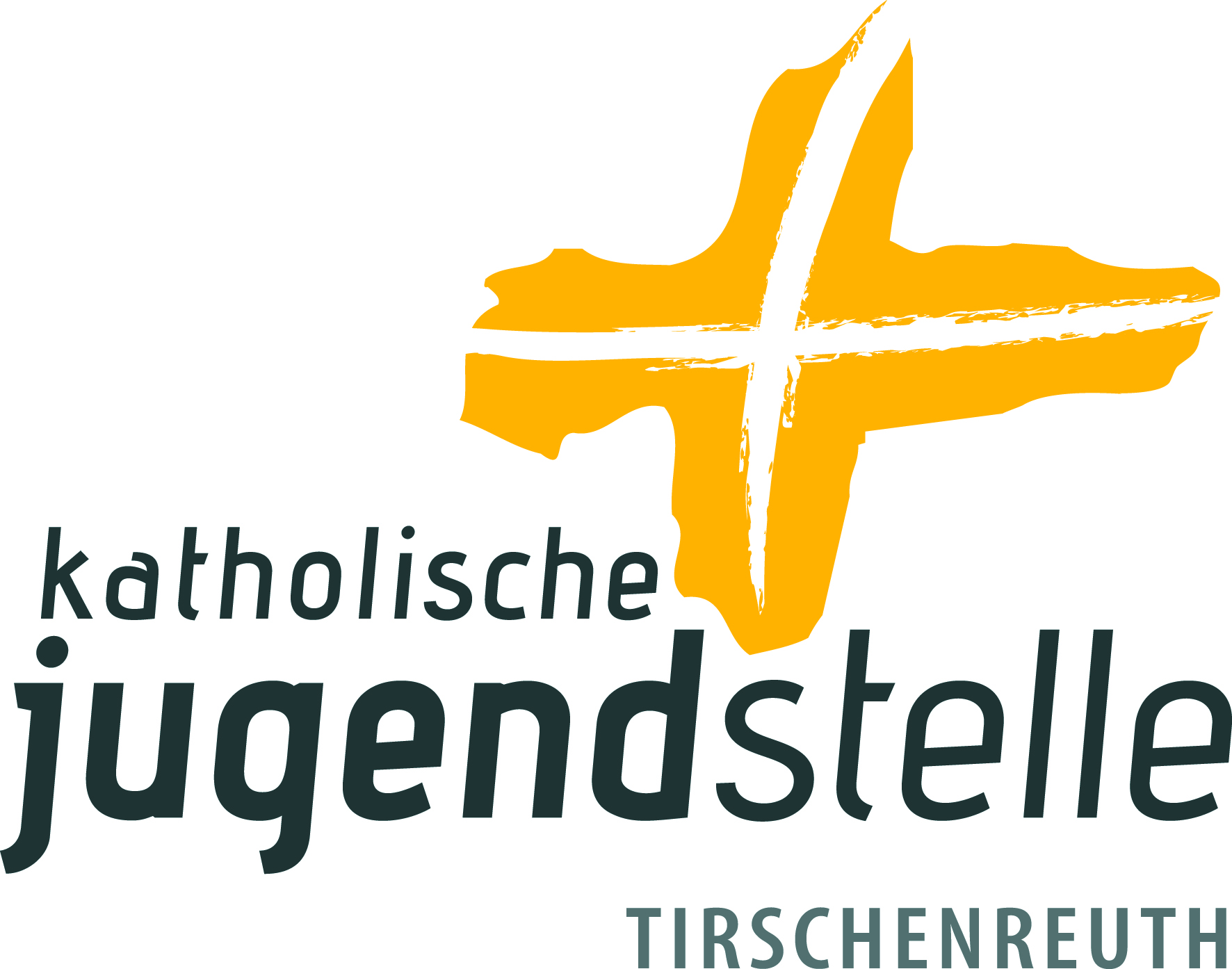 Wir, die MinistrantInnen von _________________________________________________________,nehmen am Regionalministrantentag mit ___________________MinistrantInnen teil.Vegetarische Verpflegung ist möglich, bitte Vermerk für wie viele Personen.Verantwortlicher Leiter (Anschrift und Telefonnummer)________________________________________(Unterschrift)